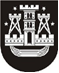 KLAIPĖDOS MIESTO SAVIVALDYBĖS TARYBASPRENDIMASDĖL KOMUNALINIŲ ATLIEKŲ KIEKIO DEKLARAVIMO TVARKOS APRAŠO PATVIRTINIMO2017 m. birželio 29 d. Nr. T2-141KlaipėdaVadovaudamasi Lietuvos Respublikos vietos savivaldos įstatymo 6 straipsnio 31 punktu ir 18 straipsnio 1 dalimi, Klaipėdos miesto savivaldybės taryba nusprendžia:1. Patvirtinti Komunalinių atliekų kiekio deklaravimo tvarkos aprašą (pridedama).2. Nustatyti, kad:2.1. Komunalinių atliekų kiekio deklaravimo tvarkos aprašas pradedamas taikyti tik deklaruojant komunalinių atliekų kiekį už 2018 m. mokestinį laikotarpį;2.2. Klaipėdos miesto savivaldybės vietinės rinkliavos mokėtojų komunalinių atliekų deklaravimo tvarkos aprašas, patvirtintas Klaipėdos miesto savivaldybės tarybos 2010 m. lapkričio 25 d. sprendimu Nr. T2-331 „Dėl Klaipėdos miesto savivaldybės vietinės rinkliavos mokėtojų komunalinių atliekų deklaravimo tvarkos aprašo patvirtinimo“, netaikomas deklaruojant komunalinių atliekų kiekį už 2018 m. mokestinį laikotarpį.3. Pripažinti netekusiu galios Klaipėdos miesto savivaldybės tarybos 2010 m. lapkričio 25 d. sprendimą Nr. T2-331 „Dėl Klaipėdos miesto savivaldybės vietinės rinkliavos mokėtojų komunalinių atliekų deklaravimo tvarkos aprašo patvirtinimo“.4. Nustatyti, kad šio sprendimo 3 punktas įsigalioja 2017 m. gruodžio 31 d.5. Skelbti šį sprendimą Teisės aktų registre ir Klaipėdos miesto savivaldybės interneto svetainėje.Savivaldybės merasVytautas Grubliauskas